Lampiran 6Dokumentasi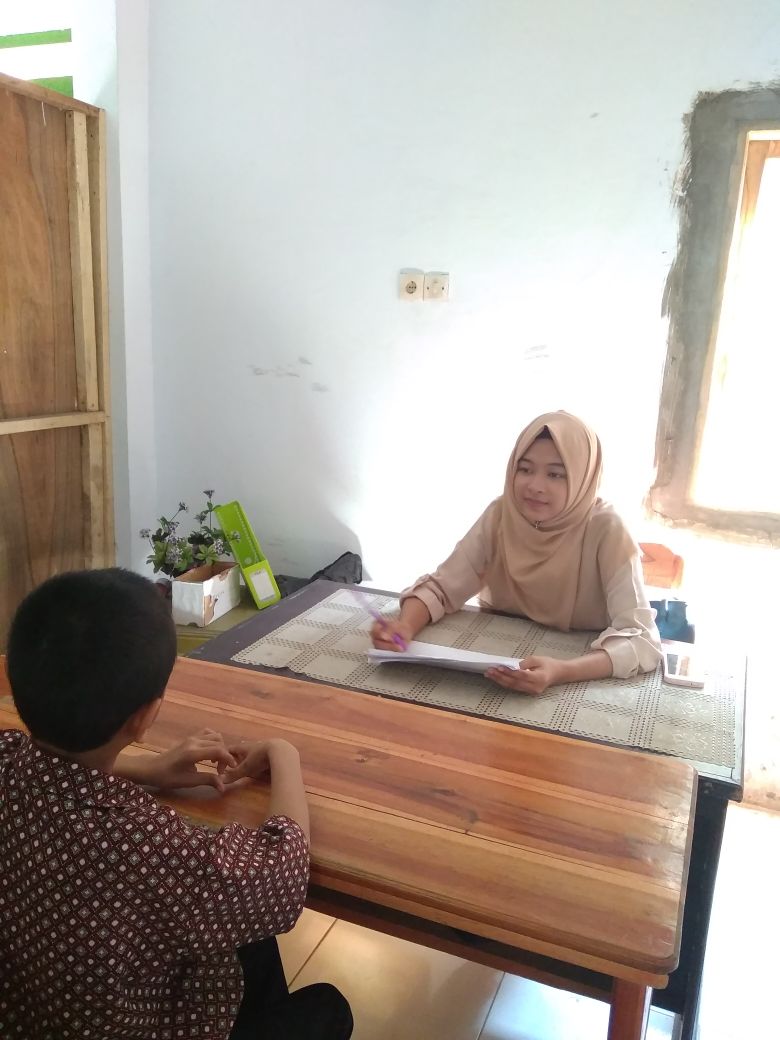 Tes kemampuan penjumlahan sebelum pemberian perlakuan pada murid tunanetra kelas dasar II di SLB-A YAPTI Makassar.(Baseline 1 (A1))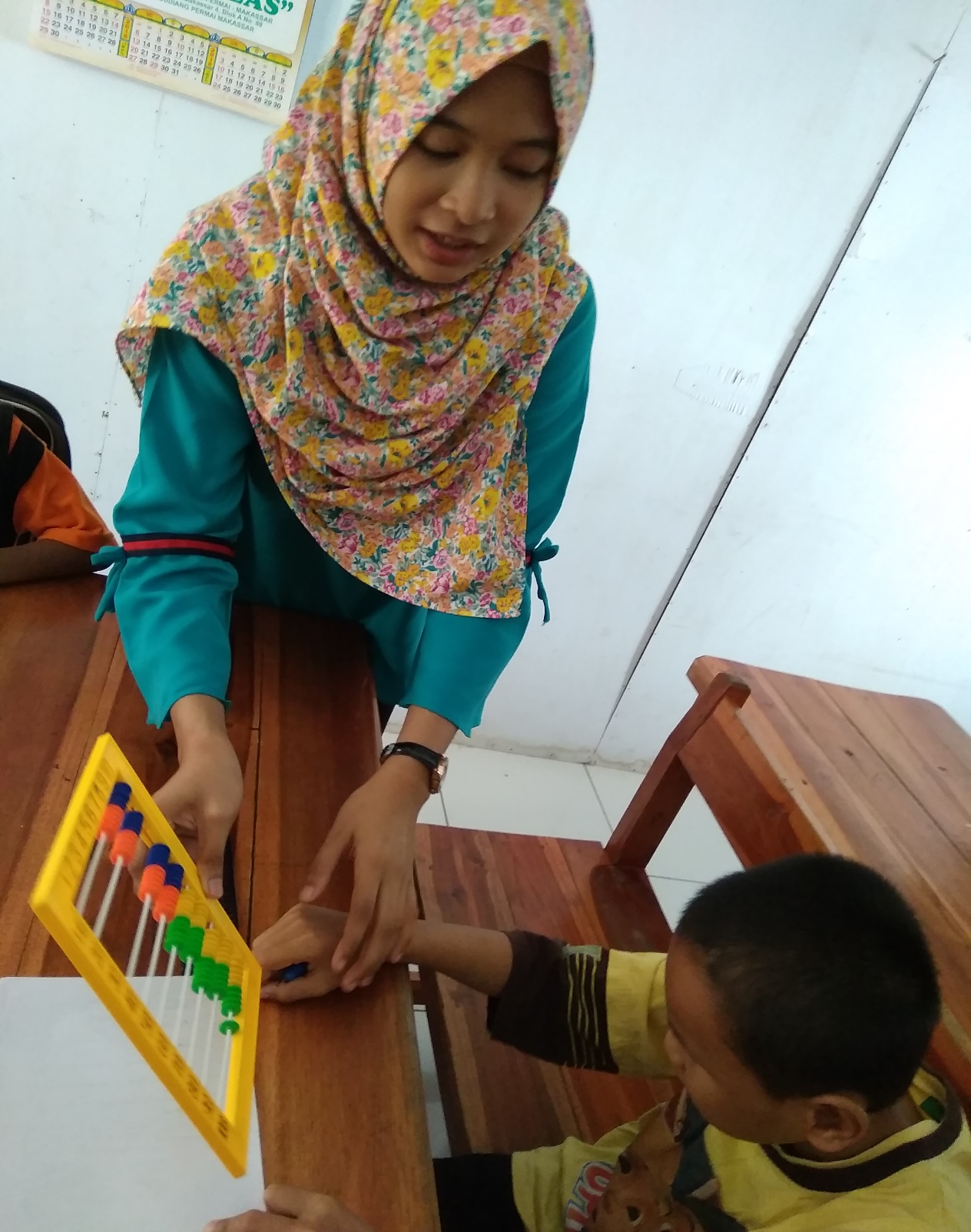 Tes kemampuan penjumlahan  dengan memberikan perlakuan padamurid tunanetra kelas dasar II di SLB-A YAPTI Makassar.(Intervensi (B))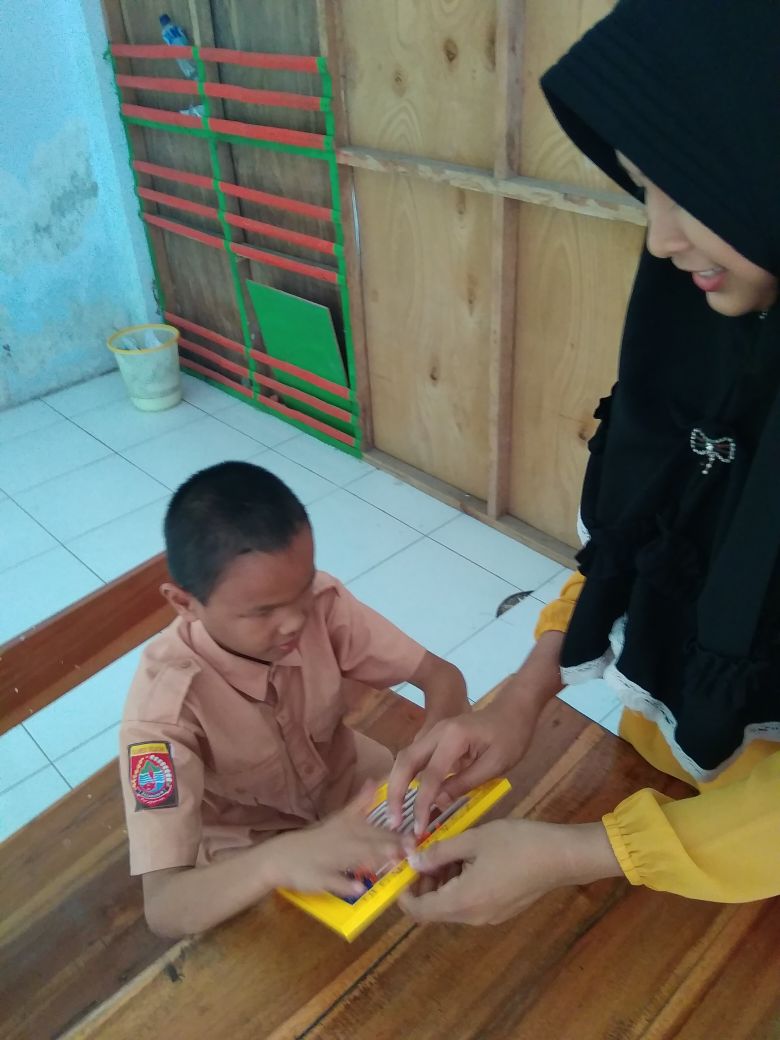 Tes kemampuan penjumlahan  dengan memberikan perlakuan padamurid tunanetra kelas dasar II di SLB-A YAPTI Makassar.(Intervensi (B))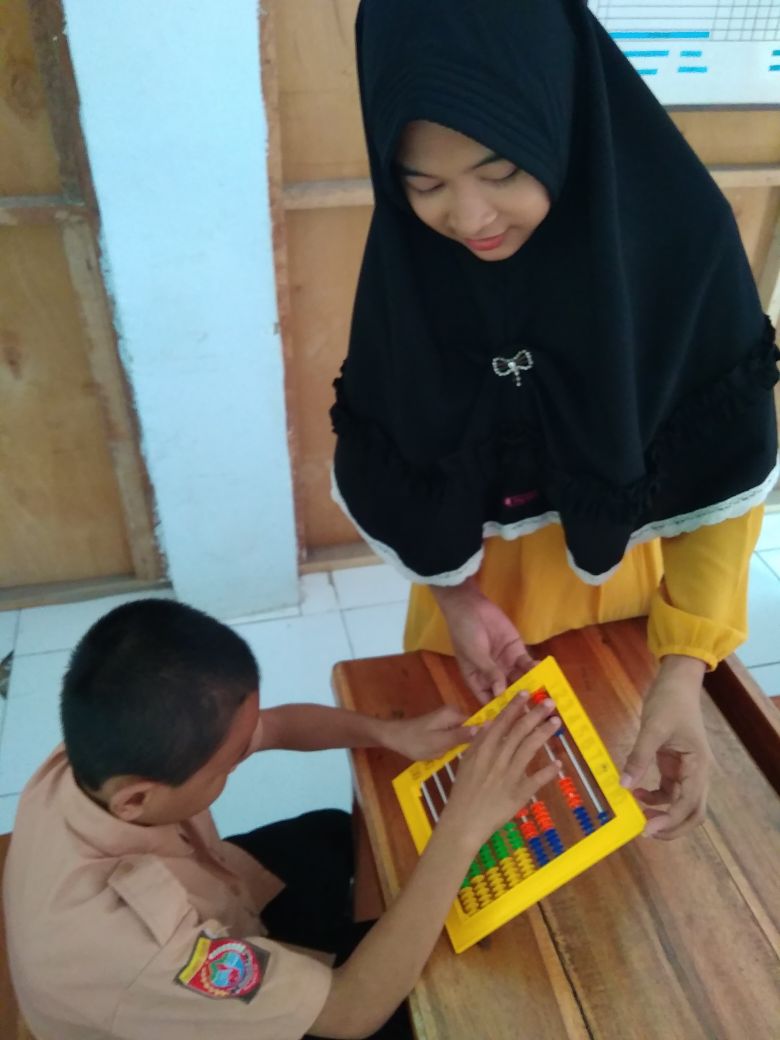 Tes kemampuan penjumlahan  dengan memberikan perlakuan padamurid tunanetra kelas dasar II di SLB-A YAPTI Makassar.(Intervensi (B))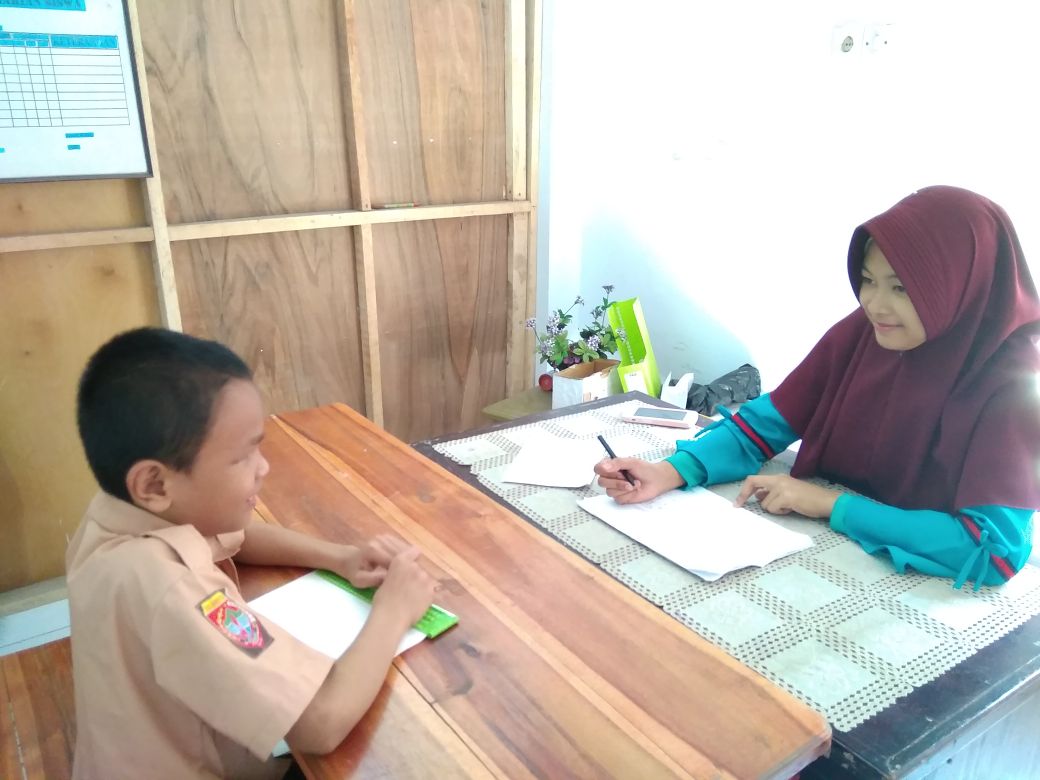 Tes kemampuan penjumlahan tanpa  perlakuan setelah diberikan intervensi pada murid tunanetra kelas dasar II di SLB-A YAPTI Makassar.(Baseline 2 (A2))